GULBENES NOVADA DOMES LĒMUMSGulbenēPar grozījumu Gulbenes novada domes 2016.gada 28.aprīļa lēmumā “Par Gulbenes novada vispārējo izglītības iestāžu maksas pakalpojumiem” (protokols Nr.6, 51.§)Gulbenes novada pašvaldības vispārējo izglītības iestādēs ēdināšanas pakalpojumus izglītojamajiem nodrošina pašas izglītības iestādes. 2023.gada 4.augustā stājās spēkā Ministru kabineta 2023.gada 27.jūnija noteikumi Nr.335 “Grozījums Ministru kabineta 2019.gada 10.decembra noteikumos Nr.614 “Kārtība, kādā aprēķina, piešķir un izlieto valsts budžetā paredzētos līdzekļus izglītojamo ēdināšanai””, kuri nosaka, ka valsts budžeta līdzekļu apmērs vienam izglītojamajam, kas klātienē apgūst pamatizglītības programmas 1.- 4.klasē pašvaldības izglītības iestādēs, ir 1,545 euro dienā. Savukārt Izglītības likuma 59.panta trešā prim daļa nosaka, ka pašvaldības piedalās to izglītojamo ēdināšanas izmaksu segšanā, kuri attiecīgās pašvaldības administratīvajā teritorijā esošajās izglītības iestādēs (izņemot valsts izglītības iestādes) klātienē apgūst pamatizglītības programmas 1.- 4. klasē, viena izglītojamā ēdināšanai dienā līdzekļus no pašvaldības budžeta paredzot ne mazākā apmērā, kā tos nodrošina valsts. Līdz ar to vispārizglītojošo skolu 1.– 4. klašu izglītojamo pusdienu cena no 2023.gada 1.septembra kopā ar valsts finansējumu ir 3,09 euro dienā, no kuriem 1,77 euro dienā ir ēdiena sagatavošanas izmaksas, 1,32 euro dienā – pārtikas produktu izmaksas.Ģeopolitisku apstākļu dēļ būtiski pieaugušas pārtikas produktu un energoresursu cenas, kā arī augušas darba spēka izmaksas. Ņemot vērā, ka ēdināšanas cenā ietilpst visas attiecināmās izmaksas, t.sk. pārtikas produktu iegādes izmaksas, darba algas, nodokļi, komunālie maksājumi, tehnoloģisko iekārtu remonta izmaksas u.t.t., un lai turpmāk  arī 5.– 12.klašu izglītojamiem nodrošinātu kvalitatīvas un pilnvērtīgas pusdienas, pusdienu apmaksai nepieciešami 3,21 euro dienā, no kuriem 1,77  euro dienā ir ēdiena sagatavošanas izmaksas, 1,44 euro dienā – pārtikas produktu izmaksas.Līdz ar to ir nepieciešams veikt grozījumu Gulbenes novada domes 2016.gada 28.aprīļa lēmumā “Par Gulbenes novada vispārējo izglītības iestāžu maksas pakalpojumiem”.Pamatojoties uz Pašvaldību likuma 4.panta pirmās daļas 4.punktu, kas nosaka, ka viena no pašvaldības autonomajām funkcijām ir gādāt par iedzīvotāju izglītību, tostarp nodrošināt iespēju iegūt obligāto izglītību un gādāt par pirmsskolas izglītības, vidējās izglītības, profesionālās ievirzes izglītības, interešu izglītības un pieaugušo izglītības pieejamību, un 10.panta pirmās daļas 19.punktu, kā arī Gulbenes novada domes 2018.gada 29.marta noteikumiem Nr.8 “Gulbenes novada domes, tās iestāžu un struktūrvienību sniegto maksas pakalpojumu izcenojumu aprēķināšanas metodika un apstiprināšanas kārtība” (protokols Nr.4, 46.§), Pievienotās vērtības nodokļa likuma 52.panta pirmās daļas 12.apašpunktu un Ministru kabineta 2013.gada 3.janvāra noteikumu Nr.17 “Pievienotās vērtības nodokļa likuma normu piemērošanas kārtība un atsevišķas prasības pievienotās vērtības nodokļa maksāšanai un administrēšanai” 30.punktu, un Gulbenes novada domes Izglītības, kultūras un sporta komitejas un Finanšu komitejas ieteikumu, atklāti balsojot: ar 13 balsīm "Par" (Ainārs Brezinskis, Aivars Circens, Anatolijs Savickis, Andis Caunītis, Atis Jencītis, Guna Pūcīte, Guna Švika, Gunārs Ciglis, Intars Liepiņš, Lāsma Gabdulļina, Mudīte Motivāne, Normunds Audzišs, Normunds Mazūrs), "Pret" – nav, "Atturas" – nav, "Nepiedalās" – nav, Gulbenes novada dome NOLEMJ:1. IZDARĪT Gulbenes novada domes 2016.gada 28.aprīļa lēmumā “Par Gulbenes novada vispārējo izglītības iestāžu maksas pakalpojumiem” (protokols Nr.6, 51.§) šādu grozījumu un izteikt pielikuma “Gulbenes novada vispārējo izglītības iestāžu maksas pakalpojumu cenrādis” 1.1.apakšpunktu šādā redakcijā:“1.1. Izglītojamo ēdināšana Gulbenes novada vispārējās izglītības iestādēsPiezīme. * Pamatojoties uz Pievienotās vērtības nodokļa likuma 52.panta pirmās daļas 12.apakšpunktu, izglītības iestāžu sniegtos ēdināšanas pakalpojumus neapliek ar pievienotās vērtības nodokli.”2. Grozījums stājas spēkā 2023.gada 1.septembrī. Gulbenes novada domes priekšsēdētājs				         A.CaunītisSagatavoja: G.Upīte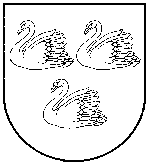 GULBENES NOVADA PAŠVALDĪBAReģ.Nr.90009116327Ābeļu iela 2, Gulbene, Gulbenes nov., LV-4401Tālrunis 64497710, mob.26595362, e-pasts; dome@gulbene.lv, www.gulbene.lv2023.gada 31.augustā                     Nr. GND/2023/811                     (protokols Nr.13; 52.p.)Nr.p.k.Pakalpojuma veidsMērvienībaCena bez PVNCena bez PVNCena bez PVNNr.p.k.Pakalpojuma veidsMērvienība(euro)(euro)(euro)Nr.p.k.Pakalpojuma veidsMērvienībaĒdiena sagatavošanas izmaksasProduktu izmaksasKopā1Ēdināšanas pakalpojums izglītojamajiem vecumā no viena līdz diviem gadiem:Ēdināšanas pakalpojums izglītojamajiem vecumā no viena līdz diviem gadiem:Ēdināšanas pakalpojums izglītojamajiem vecumā no viena līdz diviem gadiem:Ēdināšanas pakalpojums izglītojamajiem vecumā no viena līdz diviem gadiem:Ēdināšanas pakalpojums izglītojamajiem vecumā no viena līdz diviem gadiem:1.1.Brokastis1 ēdienreize0,400,480,881.2.Pusdienas1 ēdienreize1,161,122,281.3.Launags1 ēdienreize0,410,440,851.4.Vakariņas1 ēdienreize0,860,531,39 2Ēdināšanas pakalpojums izglītojamajiem vecumā no trīs līdz sešiem gadiem:Ēdināšanas pakalpojums izglītojamajiem vecumā no trīs līdz sešiem gadiem:Ēdināšanas pakalpojums izglītojamajiem vecumā no trīs līdz sešiem gadiem:Ēdināšanas pakalpojums izglītojamajiem vecumā no trīs līdz sešiem gadiem:Ēdināšanas pakalpojums izglītojamajiem vecumā no trīs līdz sešiem gadiem:2.1.Brokastis1 ēdienreize0,400,590,992.2.Pusdienas1 ēdienreize1,161,402,562.3.Launags1 ēdienreize0,410,530,942.4.Vakariņas1 ēdienreize0,860,661,52 3Ēdināšanas pakalpojums izglītojamajiem 1.-4.klasē:Ēdināšanas pakalpojums izglītojamajiem 1.-4.klasē:Ēdināšanas pakalpojums izglītojamajiem 1.-4.klasē:Ēdināšanas pakalpojums izglītojamajiem 1.-4.klasē:Ēdināšanas pakalpojums izglītojamajiem 1.-4.klasē:3.1.Brokastis1 ēdienreize0,860,511,373.2.Pusdienas1 ēdienreize1,771,323,093.3.Launags1 ēdienreize0,840,561,403.4.Vakariņas1 ēdienreize0,950,671,62 4Ēdināšanas pakalpojums izglītojamajiem 5.-9.klasē:Ēdināšanas pakalpojums izglītojamajiem 5.-9.klasē:Ēdināšanas pakalpojums izglītojamajiem 5.-9.klasē:Ēdināšanas pakalpojums izglītojamajiem 5.-9.klasē:Ēdināšanas pakalpojums izglītojamajiem 5.-9.klasē:4.1.Brokastis1 ēdienreize0,860,521,384.2.Pusdienas1 ēdienreize1,771,443,214.3.Launags1 ēdienreize0,840,581,424.4.Vakariņas1 ēdienreize0,950,681,63 5Ēdināšanas pakalpojums izglītojamajiem 10.-12.klasē:Ēdināšanas pakalpojums izglītojamajiem 10.-12.klasē:Ēdināšanas pakalpojums izglītojamajiem 10.-12.klasē:Ēdināšanas pakalpojums izglītojamajiem 10.-12.klasē:Ēdināšanas pakalpojums izglītojamajiem 10.-12.klasē:5.1.Brokastis1 ēdienreize0,860,531,395.2.Pusdienas1 ēdienreize1,771,443,215.3.Launags1 ēdienreize0,840,591,435.4.Vakariņas1 ēdienreize0,950,691,64